Выпускная квалификационная работа: «ОСОБЕННОСТИ РАБОТЫ ОПЕРАЦИОННОЙ МЕДИЦИНСКОЙ СЕСТРЫ, КАК ФАКТОР ПРОФИЛАКТИКИ ОСЛОЖНЕНИЙ, СВЯЗАННЫХ С ХИРУРГИЧЕСКИМ ВМЕШАТЕЛЬСТВОМ»Шереметова Татьяна Владимировна, преподаватель ПМ 04 «Выполнение работ по профессии младшая медицинская сестра»Плотникова Олеся Анатольевна, студентка 31 группы.СПб ГБПОУ «Медицинский колледж имени В.М.Бехтерева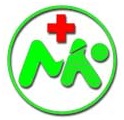 Профилактика послеоперационных осложнений остается одной из актуальных проблем современной хирургии. Несмотря на накопленный опыт, применение малоинвазивных технологий, совершенствование оперативной техники, разработку новых методов профилактики и лечения раневых инфекций, внедрение новейших антибактериальных препаратов и антисептических средств, частота послеоперационных раневых осложнений остается на достаточно высоком уровне и составляет от 3 до 22%. Послеоперационные осложнения в абдоминальной хирургии являются «суровой правдой жизни», которых полностью избежать, к сожалению, не удаётся. Наиболее опасные на данный момент внутрибрюшные осложнения, которые всегда несут угрозу не только здоровью, но и жизни больного. Частота возникновения осложнений определяется квалификацией хирурга, характером выполненных операций, условиями, при которых производилось вмешательство, исходным состоянием здоровья пациента и эмоциональной атмосферой в оперирующей бригаде. По различным данным внутрибрюшные осложнения составляют 0,3-8,6%.Рост числа послеоперационных осложнений связан также с выполнением более сложных, длительных операций, развитием трансплантологии, увеличением продолжительности жизни населения и др. Послеоперационные осложнения существенно увеличивают длительность пребывания больных в стационаре. При анализе частоты послеоперационных осложнений в 16 хирургических стационарах России, по данным А.В. Беденкова, развитие осложнения в послеоперационном периоде приводит к удлинению сроков госпитализации с 10,5 до 17,4 дня при выполнении экстренных операций, с 16,9 до 33,6 дня при плановых операциях, с 13,6 до 22,8 дня в группе больных, перенесших абдоминальные операции. Поэтому роль операционной медицинской сестры в профилактике послеоперационных осложнений на брюшной полости крайне важна.Цель: исследовать влияние особенностей работы операционной сестры на профилактику осложнений, связанных с хирургическим вмешательством.Задачи: 1. Изучить и проанализировать научную литературу об обязанностях операционной медицинской сестры; 2. Изучить и проанализировать нормативно-правовые акты, регулирующие отношения в хирургической бригаде;          3. Провести исследование методом наблюдения и анкетирования среди операционных медицинских сестер, систематизировать полученные данные;4. Выявить основные принципы эффективной профилактики осложнений в интраоперационном и постоперационном периоде.Гипотеза: уровень знаний операционных сестер по профилактике интра- и постоперационных осложнений, своих обязанностей и качественное выполнение мероприятий по данному вопросу способствуют сокращению данных осложнений.Предмет исследования: профилактика осложнений в интра- и постоперационных осложнений.Объект исследования: уровень знаний операционных сестер по профилактике интра- и постоперационных осложнений.База исследования - ФГКУ «442 ВКГ» Минобороны России, операционный блок.После изучения литературы об операционном блоке и возможных операционных осложнениях, удалось выяснить, что операционный блок – это комплекс специально оборудованных помещений, предназначенных для проведения хирургического вмешательства. Одной из важных особенностей является строгий санитарно-эпидемиологический режим, высокая квалификация сотрудников, профессиональная вредность и другое. Высокий уровень внимательности, точное соблюдение правил асептики, выполнение всех алгоритмов по дезинфекции является одним из факторов снижения риска операционных осложнений.После изучения и анализа нормативно-правовых актов мы пришли к выводу, что работа медицинского персонала регулируется законодательством Российской Федерации. Также выявлено, что операционная сестра отвечает за дезинфекцию и стерилизацию инструментов и материала, утилизацию отходов и отработанного материала, все виды уборок, соблюдение правил асептики во время операции, подготовку операционной к работе и многое другое.После изучения необходимой литературы и систематизации полученных знаний мы приступили к практической части. Для исследования была выбрана контрольная группа, состоящая из 14 операционных сестер, работающих в данном отделении. Для создания объективной картины были опрошены оперирующие хирурги операционного блока. Также было проведено исследование методом наблюдения за время прохождения преддипломной практики. Полученные данные позволили сделать несколько выводов.После анализа полученных данных после опроса операционных сестер были сформулированы выводы о том, что уровень знаний об обязанностях, возможных операционных осложнениях и их профилактики достаточно высокий. Каждая операционная сестра пользуется тем видом укладки, подачи инструментов, который удобен ей и хирургу, которому она ассистирует.В результате опроса оперирующих хирургов, сделан вывод о том, что напоминания сестры о соблюдении правил асептики, действительно, крайне важно, так как хирурги находятся «в ране» и могут не заметить чего-либо. Исследование методом наблюдения и анализ данных архива доказало, что профилактика операционных осложнений в операционном блоке проводится на высоком уровне. Работа операционной сестры во многом влияет на риск развития интра- и постоперационных осложнений. Таким образом, мы можем сказать, что гипотеза подтвердилась. Работа операционной сестры, действительно, влияет на риск возникновение операционных осложнений. Мы считаем, что проведенная работа имеет практическую ценность. Обратит внимание на проблему послеоперационных осложнений, поможет снизить риск их возникновения и улучшить качество профилактики в лечебных учреждениях.Список использованных источников1) СанПиН 2.1.3.2630-10 «Санитарно-эпидемиологические требования организациям, осуществляющим медицинскую деятельность» Москва – 2010.2) Бабыркина Н. В. Сестринское дело в хирургии. Учебное пособие / Н.В. Барыкина, В.Г. Зарянская — Ростов н/Дону: Феникс, 2014. — 447 с.3) Баранова А. И. Пути профилактики послеоперационных гнойных осложнений в неотложной абдоминальной хирургии/ А. И. Баранов, Б. Б. Осипова, В. Т. Шапранов, В. И. Халепа, Т. П. Айкин// Acta Biomedica Scientifica – СПб.: Медицина и здравоохранение, 2007 – 22-23 с.4) Бибиков, Ю.Н. Общая хирургия: Учебное пособие / Ю.Н. Бибиков. - СПб.: Лань, 2014. - 272 c.5) Бозшагулов Т. Т. Результаты и причины постоперационного осложнения/Т. Т. Бозшагулов, Р.М Тулеутаев, Д. О. Уразбеков, Т.Е. Сыдыков// Вестник Алматинского государственного университета усовершенствования врачей – Алмата: Хирургия, 2016 – 50-54 с.6) Гостищев В.К. Хирургия/ Н.Н. Хачатрян, В.В. Омельяновский, М. Д. Дибиров, М.А. Евсеев – М.: Медицина и здравоохранение. 2011 – 56с.7) Дибиров М.Д. Новые возможности профилактики послеоперационных осложнений в абдоминальной хирургии / М. Д. Дибиров, В.К. Гостищев, Н. Н. Хачатрян, М.А. Евсеев, В.В. Омеляновский – М.: Хирургия. 2011, №5, 56-60 с.8) Евсеев М. А. Уход за больными в хирургической клинике: учебное пособие/ М. А. Евсеев – М.: ГЭОТАР-Медиа, 2010 – 192с.9) Жебровский В. В. Осложнения в хирургии живота/ В. В. Жебровский, А. Д. Тимошин, С. В. Готье, Н. Н. Волобуев, В. Ф. Кубышкин. – М.: МИА, 2006. – 448 с.10) Журнал «Главный врач: хозяйство и право» / под ред. А.В. Тихомирова. – СПб.: ЮрИнфоЗдрав, 02.2012 – 52-53с.11) Журнал «Медицинский вестник Башкортостана». Башкортостан: Медицина и здравоохранение, 2017 – 84-86с.12) Затевахин И.И. Неотложная абдоминальная хирургия: Методическое руководство для практикующего врача/ И. И. Затевахин, А. И. Кириенко, А. В. Сажин. – М.: МИА, 2018. – 488 с.13) Касимовская Н. А. Организация сестринской службы : учебник / Н. А. Касимовская, В. Е. Ефремова, - Мин-во здравоохранения РФ.,Первый Моск. гос. мед. ун-т им. И.М. Сеченова. - М.: МИА, 2015. - 440 с.14) Ковалев А.И. Общая хирургия: курс лекций: Учебное пособие / А.И. Ковалев. - Ереван: МИА, 2013. - 760 c.15) Колб Л.И. Общая хирургия/С. И. Леонович, И.В. Яромич - Минск: Выш.шк., 2008 – 448 с.16) Кыжыров Ж.Н. Ранние послеоперационные внутрибрюшные послеоперационные осложнения – диагностика и лечение/ Ы.А. Алмабаев, Н.А. Жанталинова, А.К. Жаксылыкова, А.Н. Баймаханов, И.Р. Фахрадиев, Ж. Бейсеева, А. Ерсейт// Вестник Казахского Национального медицинского университета – Казахстан.: Медицина и здравоохранение, 2016.17) Мишинькин П.Н. Общая хирургия: Шпаргалка / П.Н. Мишинькин. – Ростов н/Д: Феникс, 2013. - 126 c18) Огнерубов Н.А. Интраоперационные инородные тела в виде дренажных трубок: клинические случа/ А.В. Шатов., И. А. Шатов// Вестник Тамбовского университета. Серия: Естественные и технические науки – Тамбов: Медицина и здравоохранение, 2015 – 1709-1713 с.19) Овчинников В.А. Оставление инородных тел в брюшной полости во время операции и профилактика этой ятрогении по А. И. Кожевникову/ В. А. Овчинников, В. В. Овчинников, Б. А. Королев// МедиАль – Нижний Новгород: Медицина и здравоохранение, 2013 – 104-107 с.20) Руководство для операционных и перевязочных сестер / под ред. М. М. Абакумова. - М.: СИМК, 2013. - 584 с.21) Хромова В. Н. Постгоспитальные послеоперационные осложнения в абдоминальной хирургии / В. Н. Хромова // Известия высших учебных заведений. Поволжский регион. Медицинские науки, 2011 – 32-44 с.22) Шайхразиева Н. Д. Организация стерилизационных мероприятий в многопрофильном стационаре / Н.Д. Шайхразиева, И.М. Фазулзянова// Ремедиум Приволжье – Приволжье: Медицина, 2014.23) Стерилизация в медицинской организации [Электронный ресурс]/ Медицина. Сестринское дело. – Режим доступа: http://sestrinskij-process24.ru/sterilizatsiya-v-meditsinskoj-organizatsii/, свободный (Дата обращения: 5.05.2018 г.).24) Техника ухода за больным в хирургических отделениях [Электронный ресурс]/ Файловый архив студентов. – Режим доступа: https://studfiles.net/preview/3816244/page:4/, свободный (Дата обращения: 5.05.2018 г.).